Alle Verbinder jetzt für Installationen im Innen- und AußenbereichÜberarbeitete BIS RapidStrut® Schienenverbinder mit einheitlicher Oberflächenbeschichtung und erhöhter StabilitätSchienenverbinder noch effektiver einsetzen können. Das war das Ziel der Komplettüberarbeitung des Sortiments der BIS RapidStrut® Schienenverbinder.Möglich machen es die auffälligsten Neuerungen: Dank BIS UltraProtect® 1000 Systemtechnologie sind die Verbinder hoch korrosionsbeständig und damit für alle Anwendungen im Innen- als auch im Außenbereich einsetzbar. Eine optimierte Bandstahlgeometrie durch breite und tiefe Sicken erhöht die Stabilität und abgerundete Ecken erhöhen zudem die Montagefreundlichkeit.Bild und Bildtext: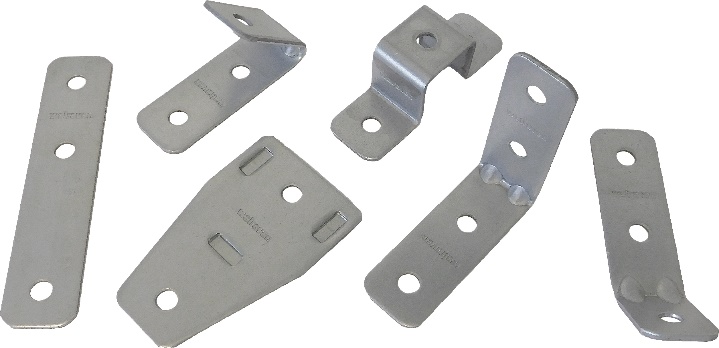 Eine Auswahl des überarbeiteten Sortiments der BIS RapidStrut® Schienenverbinder. Alle sind jetzt sowohl für Installationen im Innen- wie auch im Außenbereich geeignet.Bild: WalravenIhre Ansprechpartnerin:Gabriele PöhlmannReferentin PR und MediaWalraven GmbHKarl-von-Linde-Str. 22D-95447 BayreuthTelefon:	+ 49 921 7560149Fax:	+ 49 921 7560222 E-Mail: 	gabriele.poehlmann@walraven.comHomepage: www.walraven.com